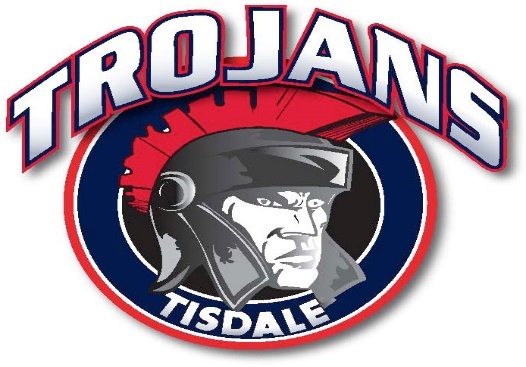 The Tisdale Trojans AAA Midget Hockey Club of the Saskatchewan AAA Midget Hockey League is accepting applications for the position of Head Coach.  JOB RESPONSIBILITIES:  Scout and recruit playersOrganize season plan and progression for on and off iceOn ice coaching and player developmentAdministration duties as assigned by the Board of DirectorsRequired to follow and honor the Bylaws and Policies of the OrganizationQUALIFICATIONS:Playing experience at the Junior level preferredHigh Performance 1 certification, Respect in Sport & Checking Recruiting experienceEffective organizational and time management skillsExcellent communication skills – both written & verbalProvide a criminal record checkAbility & desire to work long hours, evenings, weekends & holidays as necessarySalary commensurate with experience, knowledge & ability.  Qualified candidates shall submit a resume by May 10, 2019 to:  Greg McShannock – President Tisdale Trojansg.mcshannock@sasktel.net